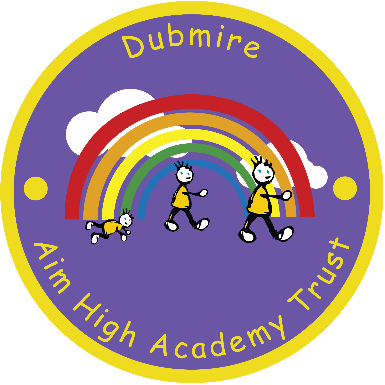 10th February 2020Dear Parent / CarerThe school meals service will be hosting a special themed day to celebrate World Book Day on Thursday 5th March. The menu will be: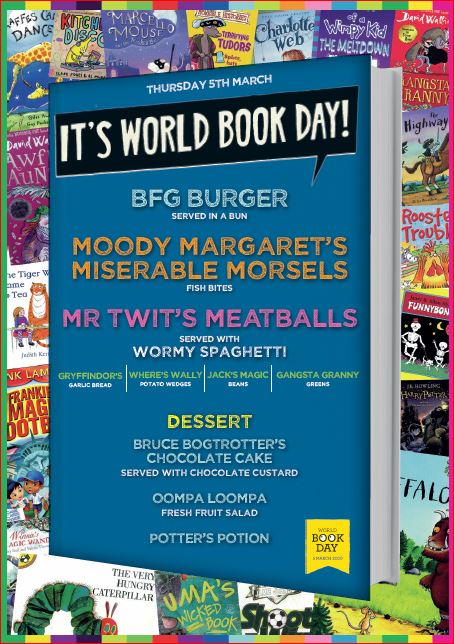 BFG Burger served in a bunMoody Margaret’s Miserable Morsels (Fish Bites) Mr Twit’s Meatball’s served with wormy spaghettiwith the following side dishes:Gryffindor’s garlic bread, Where’s Wally potato wedges,Jack’s magic beans and Gangsta granny greensFollowed by:Bruce Bogtrotter’s chocolate cake with chocolate custardOompa Loompa fruit saladPotter’s Potion If your child usually has a packed lunch and would like to order a school meal for Thursday 5th March 2020, please return the slip below enclosed with £2.20 to the school office no later than Monday 24th February 2020 (if you qualify for free school meals please return the slip only) Children already on school dinners will automatically receive a World Book Day lunch.Yours faithfully,E JarvisHeadteacherMy child ………………………………………………………………….………………………………………………………..……. Class………..……………..would like a school meal on Thursday 5th March 2020 (please tick)I enclose £2.20		I qualify for free school mealsSigned………………………………………………………………………………………………………………………………….Date……………………………….